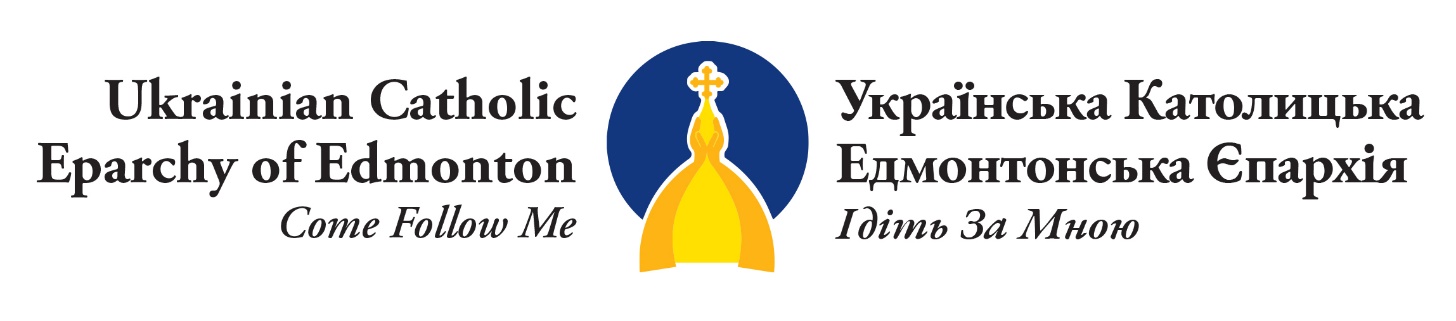 Humanitarian Aid Settlement GrantPart 1: Contact InformationPart 2: Project ScopePart 3: Financial InformationPlease be specific in completing the budget. A final financial report is required at the end of the project or fiscal year, whichever comes first.Part 4: DisclaimerAll successful applicants agree to have their projects posted on the eparchial website www.eeparchy.com.Upon completion of the project, the parish will submit a final project report. Part 5: Final ReportEither after the project is complete or by December 31 of the current year (whichever comes first), a final report or a progress report is to be submitted to Director of Finance accounting@edmontoneparchy.com . This report will include:summary of the project including successes and lessons learnedpictures, anecdotes and testimonialsfinancial statement with all receipts Part 6: Approval Signatories on Behalf of the ParishSubmit this completed application to: 	Pastoral Centre9645 – 108 Avenue, Edmonton AB T5H 1A3
chancery@edmontoneparchy.comPastor’s Name: ________________________________________ Signature: ____________________________________________    Date: __________________Pastoral Council Chair: _________________________________Signature: ____________________________________________    Date: ___________________Pastoral Council Treasurer:  _____________________________ Signature: ___________________________________________    Date: ___________________Parish name, address, and pastorContact name, phone number and position in the parish Project NameProject DescriptionWho will benefit from this project? How many people do you expect to help?Who will be responsible for the project?Timeline of the project (proposed start date and end date)Total project budgetGrant amount being applied forDetailed budget outlining all projected expenses (please attach)Have any other organizations been asked to support this project through monetary donations, volunteers, or partnering?